          Ministerul Mediului, Apelor și Pădurilor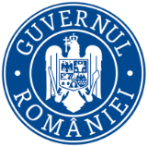      Agenţia Naţională pentru Protecţia Mediului                                                                                                                Nr. 11756/6804/11.10.2023 Proiect DECIZIA ETAPEI DE ÎNCADRARE11.10.2023Ca urmare a solicitării de emitere a acordului de mediu adresate de S.C. GEOSEB CONSTRUCT AGREGATE S.R.L., înregistrată la Agenția pentru Protecția Mediului (APM) Dâmbovița cu nr. 17756 din 01.08.2023, în baza Legii nr. 292/2018 privind evaluarea impactului anumitor proiecte publice şi private asupra mediului şi a Ordonanţei de urgenţă a Guvernului nr. 57/2007 privind regimul ariilor naturale protejate, conservarea habitatelor naturale, a florei şi faunei sălbatice, aprobată cu modificări şi completări prin Legea nr. 49/2011, cu modificările şi completările ulterioare,Agenția pentru Protecția Mediului (APM) Dâmbovița decide, ca urmare a consultărilor desfăşurate în cadrul şedinţei Comisiei de analiză tehnică din data de 21.09.2023 că proiectul ,,Exploatare agregate minerale cu redarea terenului in circuitul agricol", propus a se realiza in comuna Petrești, satul Petrești, județul Dâmbovița nu se supune evaluării impactului asupra mediului, evaluării adecvate și impactului asupra corpurilor de apăJustificarea prezentei decizii:I. Motivele pe baza cărora s-a stabilit luarea deciziei etapei de încadrare in procedura de evaluare a impactului asupra mediului sunt următoarele:a) proiectul se încadrează în prevederile Legii nr. 292/2018 privind evaluarea impactului anumitor proiecte publice şi private asupra mediului, anexa nr. 2, pct. 2, lit. a;b) nu au fost formulate observaţii din partea publicului în urma mediatizării depunerii solicitării de emitere a acordului de mediu respectiv, a luării deciziei privind etapa de încadrare;1. Caracteristicile proiectuluiTitularul proiectului, S.C. GEOSEB CONSTRUCT AGREGATE S.R.L., doreste valorificarea agregatelor minerale, pe un teren agricol cu suprafata totala de 39436.0 mp, situat in extravilanul comunei Petresti,  judetul Dambovita. Exploatarea agregatelor naturale are ca scop valorificarea agregatelor minerale pe suprafata exploatabila de 28742.0 mp, iar diferenta pana la suprafata totala de 39436.0 mp,  fiind formata din pilieri de protectie in suprafata de 10694.0 mp (pilier   de minim 5.0 m fata de terenurile invecinate  S=4280.0 mp si pilier de 50.0 m fata de malul stang al paraului Neajlovel S= 6414.0 mp).Exploatarea agregatelor minerale presupune lucrari  de excavatii pe o adancime minima de 2.29 m si pe o adancime maxima de 4.29 m, la 1.0 m deasupra nivelului hidrostatic.Cu materialul rezultat din decoperta, dupa finalizarea exploatarii, se va umple suprafata exploatata pe o inaltime de circa 0.5 m, pana la cota 194.20 mdMN, iar suprafata totala supusa exploatarii  va putea fi amenjata cu culturi specifice si redata circuitului agricol.Agregatele minerale extrase vor fi transportate in statia de sortare a S.C. PYRAMID AGREGATE COMPANY S.R.L., amplasata la 1.51 km SV de  perimetrul de exploatare.Organizarea de santierOrganizarea de santier presupune amplasarea unei baraci de organizare de santier,  pentru depozitarea echipamentelor necesare realizarii investitiei si va fi functionala pana la finalizarea investitiei, precum si a unui  grup sanitar ecologic si a unei platforme pentru depozitarea tranzitorie a materialelor care vor fi folosite pe santier si a deseurilor menajere.. Descrierea lucrarilor aferente proiectului Lucrarile proiectate constau in exploatarea agregatelor naturale din terasa mal stang a paraului Neajlovel si valorificarea acestora.Realizarea acestor lucrari vizeaza ridicarea eficientei economice a zonei analizate si crearea de noi locuri de munca pentru forta excedentara existenta pe plan local.  Lucrari de cercetare, deschidere si pregatireIn vederea inceperii exploatarii din perimetrul exploatabil, sunt necesare lucrari de pregatire a zonei care constau in delimitarea zonei de excavat si stabilirea cotelor de excavare, conform profilelor transversale.Lucrari proiectateExploatarea agregatelor naturale are ca scop valorificarea agregatelor minerale pe suprafata exploatabila de 28742.0 mp, diferenta pana la suprafata totala de 39436.0 mp, in suprafata de 10694.0 mp, fiind formata din pilieri de protectie  de minim 5.0 m fata de terenurile invecinate (4280.0 mp) si pilier 50.0 m fata de malul stang al paraului Neajlovel (6414.0 mp).Exploatarea agregatelor minerale presupune lucrari de excavatii  pe o adancime minima de 2.29 m si pe o adancime maxima de 4.29 m, la 1.0 m deasupra nivelului hidrostatic.Cu materialul rezultat din decoperta respectiv steril, dupa finalizarea exploatarii, se va umple suprafata exploatata pe o inaltime de circa 0.5 m, zona urmand a fi redata circuitului agricol. Cota finala a terenului refacut va fi 194.20 mdMN.Elemente constructive ale viitoarei exploatari de agregate minerale - Suprafata totala:39436.0 mp, din care:         > Suprafata exploatabila:28742.0 mp	   > suprafata pilieri: 10694.0 mp, din care:             - 4280.0 mp - pilier 5.0 m fata de terenurile invecinate si drumul de exploatare de pe latura de nord;            - 6414.0 mp-  pilier 50.0 m fata de malul stang al paraului Neajlovel	- cote teren natural suprafata totala: 195.47 mdMN – 197.99 mdMN 	- cote teren natural in zona exploatabila: 195.99 mdMN – 197.99 mdMN 	- cota exploatabila: 193.70 mdMN 	- nivel hidrostatic: 192.70 mdMN  	- adancime nivel hidrostatic fata de cotele terenului natural in amplasament: 2.77 m – 5.29 m	- adancime nivel hidrostatic fata de cotele terenului in zona de exploatare: 3.29 m – 5.29 m 	- adancime sapatura: + 1.0 m deasupra Nhs 	- adancime minima de excavare de la cotele terenului natural 2.29	- adancime maxima de excavare de la cotele terenului natural: 4.29 m 	- cota finala refacere zona: 194.20 mdMN	- taluze: m = 1:2	- volum total exploatabil: 106047.7 mc, din care:	> volum coperta 0.4 m: 11684.4 mc	> volum util: 94393.3 mc.Lucrarile proiectate constau in exploatarea agregatelor naturale din terasa mal stang a paraului Neajlovel si valorificarea acestora.    Dupa exploatarea agregatelor minerale, decoperta rezultata va fi depusa in zona exploatata, zona urmand a fi redata circuitului agricol.Metoda de exploatareAvand in vedere: caracteristicile calitative ale substantei minerale utile inmagazinate in depozitele naturale si antropogene ce urmeaza sa fie exploatate, conditiile geo-miniere de zacamant si anume depozite heterogene constituite din nisip fin grosier, in amestec cu pietrisuri si bolovanisuri in alternanta cu pamanturi nisipoase sau prafoase, dotarea tehnico-materiala si performantele utilajelor, s-a impus o metoda de exploatare adecvata care se va face cu respectarea cotelor din piesele desenate, fara excavarea sub cota proiectata (193.70 mdMN). Lungimea medie de excavare este de 356.5 m si latimea medie de excavare este de 78.2 m. Aceasta metoda de exploatare asigura:- evitarea degradarii resurselor din perimetrul de exploatare temporara si din afara acestuia;- extragerea maximala a resurselor, cu respectarea parametrilor de calitate stabiliti;- realizarea unor niveluri de dilutie si pierderi inferioare;- prevenirea surparilor sau alunecarilor de teren;- o eficienta economica superioara;- un grad de recuperare a resurselor exploatate foarte bun, pierderile de exploatare nedepasind 5%.Exploatarea se va face pana la adancimea proiectata, dupa care se va umple zona excavata pe o inaltime de 0.5 m la cota de refacere a terenului.Tehnologia de exploatareTehnologia de exploatare se refera la metoda de exploatare optima ce trebuie aplicata, precum si la lucrarile premergatoare exploatarii propriu-zise, respectiv la lucrarile de deschidere si de pregatire.Lucrari de deschidere nu sunt necesare, accesul in perimetru fiind asigurat de un drum existent. Lucrarile de pregatire constau in decopertarea suprafetei perimetrului.Decopertarea(0.4 m) se realizeaza cu buldozerul, rezultand un volum total de strat vegetal si steril de 11684.4 mc, material ce va fi depus in locuri special amenajate (in pilieri) si in frontul de lucru si folosit la nivelarea zonei exploatate pentru redarea in circuitul agricol.	Exploatarea agregatelor minerale se va face in perimetrul detinut,  interzicandu-se lucrari de excavatii in zona pilierilor.Pentru inceperea exploatarii sunt necesare lucrari de pregatire ce constau in decopertare, executata esalonat cu ajutorul buldozerului si a incarcatorului frontal. 	Materialul decopertat se va transporta in zona pilierului de protectie perimetral. Exploatarea perimetrului  se va face in fasii longitudinale avand lungimea de 50- si latime 10.0 m paralele cu laturile perimetrului, dinspre SV spre NE, cu taluzarea permanenta a malului si respectarea adancimii de excavare.Lucrarile de excavare se vor face cu respectarea pilierilor de siguranta.Fasiile au latime conditionata de lungimea bratului excavatorului. La directionarea fasiilor se au in vedere elementele de ordin tehnico-economic, care conditioneaza exploatarea rationala a agregatelor. In acest scop, la extractie se urmareste excavarea cat mai completa a agregatelor, respectarea elementelor de proiectare si pilierii de protectie. Excavatiile se vor realiza pana la cota 193.70 mdMN, deasupra nivelului hidrostatic, cu panta taluzelor de 1:2.Modul de urmarire a extractieiIn toate etapele de exploatare se va tine seama de precizarile metodologice cuprinse in documentatia de fata si in permisul de exploatare eliberat de ANRM.Exploatarea va fi urmarita de personal de specialitate, care pe parcursul excavatiei va dirija personalul de lucru, tinandu-se cont de urmatoarele:- marcarea fasiilor de exploatare;- exploatarea cat mai completa a substantei minerale utile;- evidentierea in scripte si grafice a volumelor extrase;- mentinerea in stare de folosire a cailor de acces, etc.Transport tehnologic, destinatie material excavatAgregatele brute extrase vor fi transportate in statia de sortare a societatii S.C. PYRAMID AGREGATE COMPANY S.R.L., aflata la 1.51 km SV de perimetrul de exploatare. Transportul se va realiza in bene cat mai bine inchise pentru reducerea la minim a pierderilor de transport pe drumurile tehnologice existente. Dotarea tehnicaUtilajele aflate in dotarea  societatii sunt: -un excavator hidraulic de 1.2 mc, care va excava materialul deasupra nivelul hidrostatic;- doua incarcatoare frontale tip Wolla cu cupele de 3.0 mc si 4.0 mc utilizate pentru incarcarea materialului excavat in mijloacele de transport;- un buldozer pentru decopertare si pentru haldarea materialului steril;- autobasculante cu capacitatea de 9 mc – 18 mc. Alte utilaje necesare vor fi inchiriate de beneficiar pe perioada lucrarilor, in functie de stadiul executiei lucararilor.b) cumularea cu alte proiecte -  nu este cazul.c) utilizarea resurselor naturale: se vor utiliza resurse naturale în cantităţi limitate, iar materialele necesare realizării proiectului vor fi preluate de la societăţi autorizate; d) producţia de deşeuri: deşeurile generate în perioada de execuţie cât şi în perioada de funcţionare vor fi stocate selectiv şi predate către societăţi autorizate din punct de vedere al mediului pentru activităţi de colectare/valorificare/eliminare; e) emisiile poluante, inclusiv zgomotul şi alte surse de disconfort: în perioada de execuţie, zgomotul va fi generat de utilajele și mijloacele de transport; lucrările şi măsurile prevăzute în proiect nu vor afecta semnificativ factorii de mediu (aer, apă, sol, aşezări umane); f) riscul de accident, ţinându-se seama în special de substanţele şi de tehnologiile utilizate: nu este cazul;II. Motivele pe baza cărora s-a stabilit nu se supune evaluării adecvate sunt următoarele :proiectul propus intră sub incidenţa art. 28 din Ordonanţa de Urgenţă a Guvernului nr. 57/2007 privind regimul ariilor naturale protejate, conservarea habitatelor naturale, a florei şi faunei sălbatice, aprobată cu modificari și completari prin Legea nr. 49/2011, cu modificările şi completările ulterioare;III. Motivele pe baza cărora s-a stabilit neefectuarea evaluării impactului asupra corpurilor de apă :  Decizia Administrației Naționale Apele Române – Administrația Bazinală de Apă Argeș Vedea, inregistrată la  APM Dâmbovița  nr. 12975 din 29.08.2023 – nu este necesara elaborarea SEICA.2. Localizarea proiectelor2.1. utilizarea existentă a terenului : Investiţia este propusă spre realizare în Lungulețu, sat Serdanu, județul Dâmbovița. 2.2. relativa abundenţă a resurselor naturale din zonă, calitatea şi capacitatea regenerativă a acestora:  nu este cazul;2.3. capacitatea de absorbţie a mediului, cu atenţie deosebită pentru:zonele umede : nu este cazul;zonele costiere : nu este cazul;     c)  zonele montane şi cele împădurite: nu este cazul;     d)  parcurile şi rezervaţiile naturale: nu este cazul;     e)  ariile clasificate sau zonele protejate prin legislaţia în vigoare, cum sunt:  proiectul  nu este amplasat  in vecinătatea ariilor naturale;     f)  zonele de protecţie specială, mai ales cele desemnate prin Ordonanţa de urgenţă a Guvernului nr. 57/2007 privind regimul ariilor naturale protejate, conservarea habitatelor naturale, a florei şi faunei sălbatice, cu modificările şi completările ulterioare, zonele prevăzute prin Legea nr. 5/2000 privind aprobarea Planului de amenajare a teritoriului naţional – Secţiunea a III – a – zone protejate, zonele de protecţie instituite conform prevederilor Legii apelor nr. 107/1996, cu modificările şi completările ulterioare, şi Hotărârea Guvernului nr. 930/2005 pentru aprobarea Normelor speciale privind caracterul şi mărimea zonelor de protecţie sanitară şi hidrogeologică: proiectul nu este inclus în zone de protecţie specială desemnate;      g) ariile în care standardele de calitate a mediului stabilite de legislaţie au fost deja depăşite: nu au fost înregistrate astfel de situaţii;       h) ariile dens populate: nu e cazul       i) peisajele cu semnificaţie istorică, culturală şi arheologică: nu este cazul; 3. Caracteristicile impactului potenţial:         a) extinderea impactului: aria geografică şi numărul persoanelor afectate :  nu este cazul;      b) natura transfrontieră a impactului:  nu este cazul      c) mărimea şi complexitatea impactului: posibil impact semnificativ datorită naturii proiectului şi amplasamentului acestuia atât pe perioada execuţiei proiectului cât şi ulterior în perioada de funcţionare;       d) probabilitatea impactului: posibil impact semnificativ ;      e) durata, frecvenţa şi reversibilitatea impactului: posibil impact semnificativ datorită naturii proiectului şi amplasamentului acestuia; 
          Proiectul propus necesită parcurgerea celorlalte etape ale procedurilor de evaluare a impactului asupra mediului.Orice persoană care face parte din publicul interesat şi care se consideră vătămată într-un drept al său ori într-un interes legitim se poate adresa instanţei de contencios administrativ competente pentru a ataca, din punct de vedere procedural sau substanţial, actele, deciziile ori omisiunile autorităţii publice competente care fac obiectul participării publicului, inclusiv aprobarea de dezvoltare, potrivit prevederilor Legii contenciosului administrativ nr. 554/2004, cu modificările şi completările ulterioare.Se poate adresa instanţei de contencios administrativ competente şi orice organizaţie neguvernamentală care îndeplineşte condiţiile prevăzute la art. 2 din Legea nr. 292/2018 privind evaluarea impactului anumitor proiecte publice şi private asupra mediului, considerându-se că acestea sunt vătămate într-un drept al lor sau într-un interes legitim.Actele sau omisiunile autorităţii publice competente care fac obiectul participării publicului se atacă în instanţă odată cu decizia etapei de încadrare, cu acordul de mediu ori, după caz, cu decizia de respingere a solicitării de emitere a acordului de mediu, respectiv cu aprobarea de dezvoltare sau, după caz, cu decizia de respingere a solicitării aprobării de dezvoltare.Înainte de a se adresa instanţei de contencios administrativ competente, persoanele prevăzute la art. 21 din Legea nr. 292/2018 privind evaluarea impactului anumitor proiecte publice şi private asupra mediului au obligaţia să solicite autorităţii publice emitente a deciziei prevăzute la art. 21 alin. (3) sau autorităţii ierarhic superioare revocarea, în tot sau în parte, a respectivei decizii. Solicitarea trebuie înregistrată în termen de 30 de zile de la data aducerii la cunoştinţa publicului a deciziei.Autoritatea publică emitentă are obligaţia de a răspunde la plângerea prealabilă prevăzută la art. 22 alin. (1) în termen de 30 de zile de la data înregistrării acesteia la acea autoritate.Procedura de soluţionare a plângerii prealabile prevăzută la art. 22 alin. (1) este gratuită şi trebuie să fie echitabilă, rapidă şi corectă.Prezenta decizie poate fi contestată în conformitate cu prevederile Legii nr. 292/2018 privind evaluarea impactului anumitor proiecte publice şi private asupra mediului şi ale Legii nr. 554/2004, cu modificările şi completările ulterioare.DIRECTOR EXECUTIV,Laura Gabriela BriceagAGENŢIA PENTRU PROTECŢIA MEDIULUI DÂMBOVIŢAȘef Serviciu A.A.A. Maria Morcoașe                                                                                             Intocmit,                                         consilier A.A.A                                           Amalia  Didă p.Șef Serviciu C.F.M.    Dorela Mirică